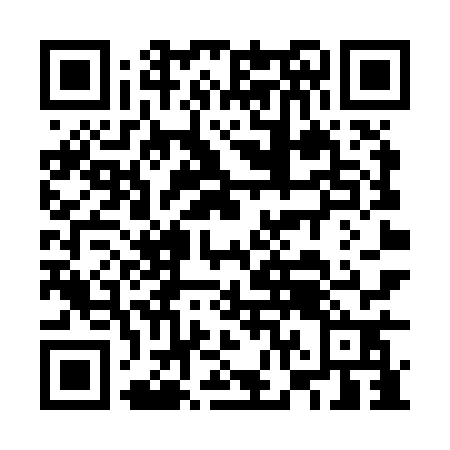 Ramadan times for Cerfontaine, BelgiumMon 11 Mar 2024 - Wed 10 Apr 2024High Latitude Method: Angle Based RulePrayer Calculation Method: Muslim World LeagueAsar Calculation Method: ShafiPrayer times provided by https://www.salahtimes.comDateDayFajrSuhurSunriseDhuhrAsrIftarMaghribIsha11Mon5:185:187:0712:564:036:456:458:2712Tue5:165:167:0512:554:046:466:468:2913Wed5:145:147:0312:554:056:486:488:3114Thu5:115:117:0112:554:066:506:508:3315Fri5:095:096:5912:544:076:516:518:3516Sat5:075:076:5612:544:086:536:538:3617Sun5:045:046:5412:544:096:546:548:3818Mon5:025:026:5212:544:106:566:568:4019Tue4:594:596:5012:534:116:586:588:4220Wed4:574:576:4812:534:126:596:598:4421Thu4:544:546:4512:534:137:017:018:4622Fri4:524:526:4312:524:147:037:038:4823Sat4:494:496:4112:524:157:047:048:4924Sun4:474:476:3912:524:167:067:068:5125Mon4:444:446:3712:524:177:077:078:5326Tue4:414:416:3412:514:187:097:098:5527Wed4:394:396:3212:514:197:117:118:5728Thu4:364:366:3012:514:207:127:128:5929Fri4:344:346:2812:504:207:147:149:0130Sat4:314:316:2612:504:217:157:159:0331Sun5:285:287:231:505:228:178:1710:051Mon5:265:267:211:495:238:198:1910:072Tue5:235:237:191:495:248:208:2010:093Wed5:205:207:171:495:258:228:2210:114Thu5:175:177:151:495:268:238:2310:145Fri5:155:157:121:485:268:258:2510:166Sat5:125:127:101:485:278:278:2710:187Sun5:095:097:081:485:288:288:2810:208Mon5:065:067:061:475:298:308:3010:229Tue5:035:037:041:475:298:328:3210:2410Wed5:015:017:021:475:308:338:3310:27